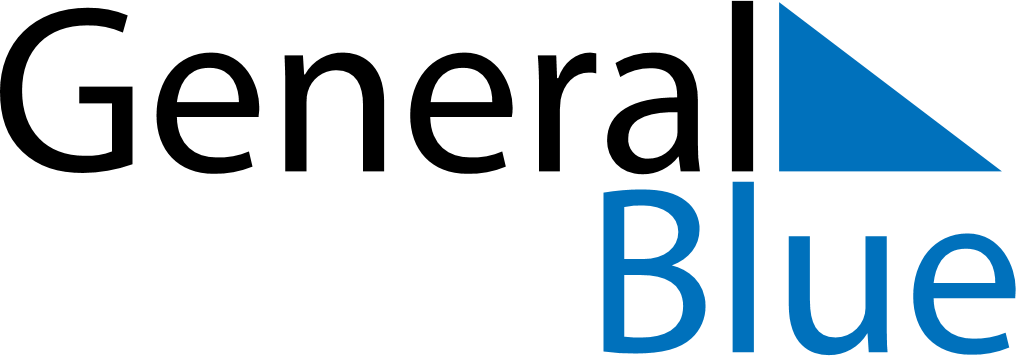 Weekly CalendarMay 10, 2026 - May 16, 2026Weekly CalendarMay 10, 2026 - May 16, 2026Weekly CalendarMay 10, 2026 - May 16, 2026Weekly CalendarMay 10, 2026 - May 16, 2026Weekly CalendarMay 10, 2026 - May 16, 2026Weekly CalendarMay 10, 2026 - May 16, 2026SUNDAYMay 10MONDAYMay 11MONDAYMay 11TUESDAYMay 12WEDNESDAYMay 13THURSDAYMay 14FRIDAYMay 15SATURDAYMay 16